.Section 1: Heel Switches, & Forward Shuffle, Heel Switches & Touch, Unwind 1/2 TurnSection 2: Forward Rock, Shuffle 1/2 Turn, Forward Rock, Triple Full TurnOption Replace triple full turn with left coaster step.Section 3: Side, Behind, Heel Ball Cross, Side Rock, Behind Side CrossSection 4: Chasse 1/4 Turn, Rocking Chair, Forward ShuffleSection 5: Toe Touches, 1/4 Sailor Turn, Walk Forward x 2, Heel Ball StepSection 6: Forward Rock, Shuffle 1/2 Turn, Forward Rock, 1/4 Sailor TurnRestart Wall 2: Start dance again from beginning.Section 7: Toe & Heel, & Touch Back, 1/2 Turn HookNote At the end of Wall 4, music slows slightly. Carry on, starting Wall 5 as normal.Restart: One Restart, during Wall 2, after 48 countsEnding Dance to end of Section 1, then:Loving You Anyway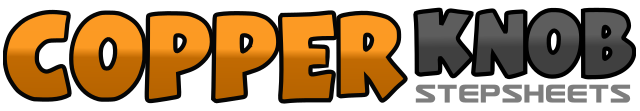 .......Count:52Wall:4Level:Intermediate.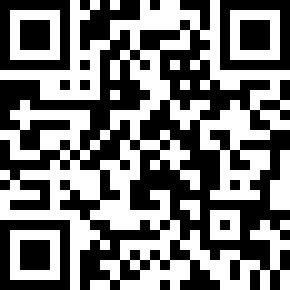 Choreographer:Robert Lindsay (UK) - November 2012Robert Lindsay (UK) - November 2012Robert Lindsay (UK) - November 2012Robert Lindsay (UK) - November 2012Robert Lindsay (UK) - November 2012.Music:It's the Way You Make Me Feel - Steps : (CD: The Ultimate Collection)It's the Way You Make Me Feel - Steps : (CD: The Ultimate Collection)It's the Way You Make Me Feel - Steps : (CD: The Ultimate Collection)It's the Way You Make Me Feel - Steps : (CD: The Ultimate Collection)It's the Way You Make Me Feel - Steps : (CD: The Ultimate Collection)........1 & 2Touch right heel forward. Step right beside left. Touch left heel forward.& 3 & 4Step left beside right. Step right forward. Close left beside right. Step right forward.5 & 6 &Touch left heel forward. Step left beside right. Touch right heel forward. Step right beside left. & On the spot7 – 8Touch left toe to right heel. Unwind 1/2 turn left, keeping weight on left. (6:00)1 – 2Rock forward on right. Recover onto left.3 & 4Shuffle step 1/2 turn right, stepping - right, left, right. (12:00)5 – 6Rock forward on left. Recover onto right.7 & 8Triple step full turn left, stepping - left, right, left.1 – 2Step right to right side. Cross left behind right.3 & 4Touch right heel forward. Step right beside left. Cross left over right.5 – 6Rock right to right side. Recover onto left.7 & 8Cross right behind left. Step left to left side. Cross right over left.1 & 2Step left to left side. Close right beside left. Turn 1/4 left stepping left forward.3 – 4Rock forward on right. Recover onto left. (9:00)5 – 6Rock back on right. Recover forward onto left.7 & 8Step right forward. Close left beside right. Step right forward.1 – 2Touch left toe forward. Touch left toe to left side.3 & 4Turn 1/4 left stepping left behind right. Step right beside left. Step left to place.5 – 6Walk forward right. Walk forward left. (6:00)7 & 8Touch right heel forward. Step right beside left. Step left forward.1 – 2Rock forward on right. Recover onto left.3 & 4Shuffle step 1/2 turn right, stepping - right, left, right.(12:00)5 – 6Rock forward on left. Recover onto right.7 & 8Turn 1/4 left stepping left behind right. Step right beside left. Step left to place.1 & 2Touch right to right side. Step right beside left. Touch left heel forward.& 3Step left behind right. Touch right toe back.4(Weight on left) Turn 1/2 right, hooking right in front of left. (6:00)1 – 2Step right forward. Pivot 1/2 turn left to face front.